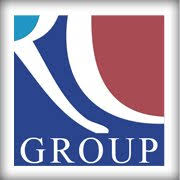 Ο ξενοδοχειακός όμιλος Αιροτέλ αναζητά άτομα για να πραγματοποιήσουν την πρακτική τους στα ξενοδοχεία του ομίλου στην Αθήνα.Αποστολή βιογραφικών:margari@airotel.gr